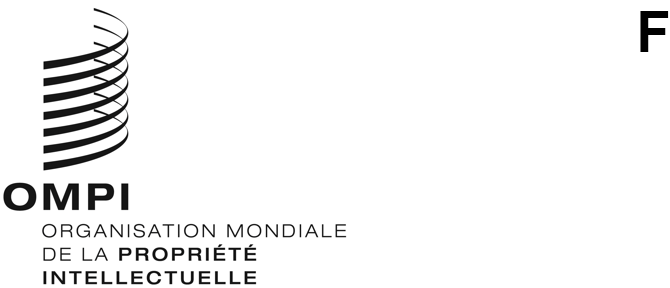 CDIP/26/1ORIGINAL : anglaisDATE : 26 JUILLET 2021Comité du développement et de la propriété intellectuelle (CDIP)Vingt-sixième session
Genève, 26 – 30 juillet 2021ordre du jouradopté par le comitéOuverture de la sessionAdoption de l’ordre du jourVoir le présent document.Déclarations généralesSuivi, évaluation et examen de la mise en œuvre de toutes les recommandations du Plan d’action pour le développementProgress ReportsVoir le document CDIP/26/2.Rapport sur la contribution de l’OMPI à la mise en œuvre des objectifs de développement durable et des cibles qui leur sont associéesVoir le document CDIP/26/3.4.i)	Assistance technique de l’OMPI dans le domaine de la coopération pour le développement–	Poursuite des webinairesVoir le document CDIP/26/6.Examen du programme de travail pour la mise en œuvre des recommandations adoptéesProposition de projet sur l’utilisation des inventions du domaine publicVoir le document CDIP/24/16.Proposition de projet révisée présentée par El Salvador sur la systématisation des données statistiques et la conception et la mise en œuvre d’une méthode pour l’élaboration d’évaluations d’incidence sur l’utilisation du système de la propriété intellectuelleVoir le document CDIP/26/4.Proposition de projet révisée présentée par la République d’Indonésie et les Émirats arabes unis sur la promotion de l’utilisation de la propriété intellectuelle dans les industries de la création des pays en développement à l’ère du numériqueVoir le document CDIP/26/5.Proposition de projet du Brésil sur le renforcement du pouvoir des petites entreprises grâce à la propriété intellectuelle : élaboration de stratégies d’appui aux indications géographiques ou aux marques collectives dans la période postérieure à l’enregistrement.Voir le document CDIP/26/9.Présentation du guide sur le recensement des inventions relevant du domaine public à l’intention des inventeurs et des entrepreneursVoir le document CDIP/25/INF/4.Présentation du guide sur l’utilisation des inventions relevant du domaine public à l’intention des inventeurs et des entrepreneursVoir le document CDIP/25/INF/5.Résumé de l’analyse documentaire concernant les “Difficultés rencontrées par les inventrices et innovatrices pour utiliser le système de la propriété intellectuelle”Voir le document CDIP/26/INF/2.Résumé de l’étude sur le thème “Stratégies de réduction des disparités entre hommes et femmes en matière de propriété intellectuelle – Pratiques visant à favoriser l’accès des inventrices, créatrices et entrepreneuses au système de la propriété intellectuelle”Voir le document CDIP/26/INF/3.Propriété intellectuelle et développementPropriété intellectuelle et économie de la créationFemmes et propriété intellectuelleRapports sur les femmes et la propriété intellectuelle :Compilation et partage de donnéesVoir le document CDIP/26/7.Prise en considération des questions de parité, renforcement des capacités et assistance aux états membresVoir le document CDIP/26/8.Proposition de suivi du Mexique sur “Les femmes et la propriété intellectuelle”Voir le document CDIP/26/10.Travaux futursRésumé présenté par le présidentClôture de la session[Fin du document]